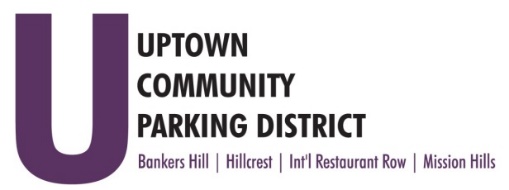 UPTOWN COMMUNITY PARKING DISTRICT			Board of Directors Meeting Agenda					June 13, 2022; 4:00 PM – 5:00 PM						Joyce Beers Community Center3900 Vermont Street, 92103 Establishment of Quorum, Call to Order and Introductions		                      	                                  -Roy Dahl Non-Agenda public comment; Three minutes on non-agenda items President’s report						                     		        (informational)            -Roy Dahl Peter Raymond Resignation from BHNPC Resident Seat  Appointment to BHNPC Business Seat   								 (action item)	     -Doug Scott    Review of May 11, 2022, Minutes 			   	      	                                 (action item) 	         -Tom Fox     Review Financials: March & April 2022							              (action item)	      -Miah Earn Accept Bylaw ad hoc committee recommended changes       Final vote will take place 30 days after ad placement per current UCPD Bylaws  (action item)	        -Roy Dahl Approve Ad Placement for Bylaw Notice $500.00      Bylaw Revisions, Bylaw Taskforce Recommendations						 (action item)	        -Roy Dahl Bankers Hill requests $4000.00 to do planned Extraordinary Maintenance        (action item)	     -Doug Scott   Executive Director Review								                       (action item)	        -Roy DahlRecommend 4% salary increase Request to return the UCPD Board meeting to 3 pm.						  (action item)	        -Roy DahlParkUptownSD.org – security, updates, plug ins $600.00			               (action item)	        -Roy Dahl Anti-Harassment and Inclusivity Training  						                  (informational)           -Roy Dahl Committee Project Updates                 			        				     Banker’s Hill 							      		     -Doug Scott	     Hillcrest 								                             -Ben Nicholls       International Restaurant Row 						           -Selina Stockley       Mission Hills							        -Susan Mc Neil Schreyer Adjourn                    